МИНИСТЕРСТВО ОБРАЗОВАНИЯ РЕСПУБЛИКИ БАШКОРТОСТАНГОСУДАРСТВЕННОЕ АВТОНОМНОЕ УЧРЕЖДЕНИЕ ДОПОЛНИТЕЛЬНОГО ПРОФЕССИОНАЛЬНОГО ОБРАЗОВАНИЯ ИНСТИТУТ РАЗВИТИЯ ОБРАЗОВАНИЯ РЕСПУБЛИКИ БАШКОРТОСТАН 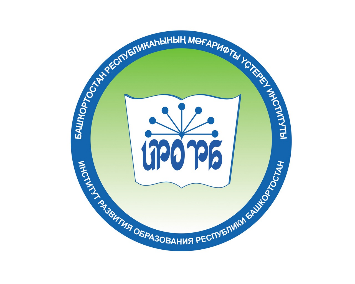 Содержательный анализ заданий мониторинга по сформированности функциональной грамотности обучающихся 5-9 классов в общеобразовательных организациях муниципального района                                          Стерлитамакский районСоставители: Кочкина Светлана Владимировна, методист районного методического кабинета  2021 годАнализ качества выполнения диагностических работ по читательской грамотности  в 5-9 классах. Сроки проведения  20.04.2021-31.05.2021В целях выполнения мероприятий по выстраиванию региональной системы оценки качества образования на основе практики международных сравнительных исследований и во исполнение приказов Министерства образования и науки Республики Башкортостан от 15 января 2021 года № 16 «О совершенствовании региональных механизмов управления качеством образования Республики Башкортостан», от 12 марта 2021 года № 385 «О мониторинге сформированности функциональной грамотности обучающихся» и в целях выполнения мероприятий по выстраиванию региональной системы оценки качества образования на основе практики международных сравнительных исследований ГАУ ДПО Институт развития образования проводит мониторинг сформированности функциональной грамотности обучающихся 5-9 классов (далее – Мониторинг) в период с 15.03.2021 по 31.05.2021 года.ОпределениеФункциональная грамотность (ФГ) – это способность человека вступать в отношения с внешней средой и максимально быстро адаптироваться и функционировать в ней. Смысл концепции функциональной грамотности состоит в приближении образования с многоплановой человеческой деятельностью. Функциональная грамотность - является основой для формирования навыков чтения и письма; - направлена на решение бытовых проблем; - обнаруживается в конкретных жизненных обстоятельствах и характеризует человека в определенной ситуации; - связана с решением стандартных и стереотипных задач; - используется в качестве оценки уровня образованности.Читательская грамотность (ЧГ) − способность человека понимать, использовать, оценивать тексты, размышлять о них и заниматься чтением для того, чтобы достигать своих целей, расширять свои знания и возможности, участвовать в социальной жизни. Цели, задачи диагностической работыпо читательской грамотности.Целью проведения диагностических работ по функциональной грамотности в 5-9 классах – выявление уровня сформированности функциональной грамотности учащихся в соответствии с «Методологией и критериями оценки качества общего образования в общеобразовательных организациях на основе практики международных исследований качества подготовки обучающихся», утверждённой Приказом Федеральной службы по надзору в сфере образования и науки №590 и Приказом Министерства просвещения Российской Федерации от 06.05.2019.Задачи - провести мониторинг и получить достоверную информации об уровне сформированности функциональной грамотности обучающихся Республики Башкортостан, а также познакомить педагогов и учащихся с новым форматом и содержанием заданий.Разработать методические рекомендации для общеобразовательных организаций и муниципальных методических служб.Выработать управленческие решения.Характеристика заданий и система оценивания выполненияотдельных заданий и диагностической работы в целомДиагностические работы были выбраны с сайта ФГБНУ «Институт стратегии развития образования Российской академии образования».Банк заданий  http://skiv.instrao.ru/bank-zadaniy/chitatelskaya-gramotnost/index.phpДемонстрационные версии  http://skiv.instrao.ru/bank-zadaniy/chitatelskaya-gramotnost/index.phpКоличество образовательных организаций и обучающихся, участников мониторинга с учетом кластеризации ОО.В диагностической работе по функциональной грамотности по направлению «читательская  грамотность» приняли участие  11 обучающихся 5 класса, что составило 100 % из   1 образовательной  организаций.  В диагностической работе по функциональной грамотности по направлению «читательская  грамотность» приняли участие  7 обучающихся 6 класса, что составило 100 % из   1 образовательной  организаций.  В диагностической работе по функциональной грамотности по направлению «читательская  грамотность» приняли участие  10 обучающихся 7  класса, что составило 90,1 % из   1 образовательной  организаций.  В диагностической работе по функциональной грамотности по направлению «читательская  грамотность» приняли участие  8 обучающихся 7  класса, что составило 100 % из   1 образовательной  организаций.  В диагностической работе по функциональной грамотности по направлению «читательская  грамотность» приняли участие  7  обучающихся 8 класса, что составило   78 % из   1 образовательной  организаций.  В диагностической работе по функциональной грамотности по направлению «читательская  грамотность» приняли участие  7  обучающихся 9  класса, что составило 70 % из   1 образовательной  организаций.  Анализ трудных заданий (не справились ≥ 50% обучающихся),характеристика заданий (контекст, уровень сложности задания, тип задания по форме ответов, содержательная область оценки, компетентностная область оценки), указать процент детей, выполнивших задание, с учетом кластеризации для общеобразовательных организаций.5 класс (Кластер III- сельские школы)6 класс (Кластер III- сельские школы)7 класс (Кластер III- сельские школы)                   7 класс (Кластер IV-малокомплектные школы)8 класс (Кластер III- сельские школы)
9  класс (Кластер III- сельские школы)Статистика по анализу выполнения заданий (% участников, выполнивших работу на определенный уровень ФГ (недостаточный, низкий, средний, повышенный высокий) с учетом кластеризации для общеобразовательных организаций;5 класс (Кластер III- сельские школы)6 класс (Кластер III- сельские школы)                                                7  класс (Кластер III- сельские школы)                                               7  класс (Кластер IV-малокомплектные школы)8 класс (Кластер III- сельские школы)9 класс (Кластер III- сельские школы)Итоги результатов мониторинга уровня сформированности функциональной грамотности учащихся 5-9 классов по читательской грамотности.Методические рекомендации по формированию читательской грамотности обучающихся с учетом кластеризации для общеобразовательных организаций.1.Для формирования у учащихся читательского умения находить и извлекать информацию из текста рекомендуется предлагать задания, в которых необходимо: – после внимательного, осознанного прочтения текста находить и вычленять в нем фрагмент / фрагменты, требующиеся для ответа на заданный вопрос; – выстраивать последовательность описываемых событий, делать простые выводы по содержанию текста; – обнаруживать соответствие между частью текста и его общей идеей, сопоставлять информацию из разных частей текста; – объяснять назначение карты, рисунка, пояснять части графика или таблицы, т.е. требуется работать с графической информацией: извлекать информацию, ориентируясь на слова (подписи под рисунками, названия столбиков диаграммы, название таблиц, схем); понимать язык графика, схемы, диаграммы; – определять лексическое значение незнакомого слова (термина) не только по справочной литературе, но и на основе контекста. – работать с метафорами: понимать переносный смысл выражений, понимать и употреблять обороты речи, построенные на скрытом уподоблении, образном сближении слов. 2. Для формирования у учащихся читательского умения интегрировать и интерпретировать информацию текста рекомендуется предлагать задания, в которых требуется: – выделять основную и второстепенную информацию, извлекать из текста единицы информации, объединенные общей темой; – обнаруживать в тексте доводы в подтверждение выдвинутых тезисов; – аргументированно, связно, последовательно отвечать на вопросы  в письменной форме, используя информацию исходного текста; – устанавливать причинно-следственные связи между единицами информации текста, делать умозаключения на основе текста; – формировать на основе текста систему аргументов (доводов) для обоснования определенной позиции; сопоставлять разные точки зрения и разные источники информации по заданной теме; – находить сходство в противоположных точках зрения, различать общепринятую и оригинальную, авторскую трактовку события; – различать информацию, заданную в тексте, от той, которой учащиеся владеют на основе личного опыта. 3. Для формирования читательского умения анализировать и оценивать содержание текста рекомендуется предлагать задания, в которых требуется: – размышлять об информации, сообщенной в тексте; высказывать согласие / несогласие с авторской позицией, мотивировать его; – оценивать утверждение текста с точки зрения моральных или эстетических представлений; – формулировать логические умозаключения на основе информации, приведенной в тексте, приобретенных знаний и собственного опыта, сравнивать новую информацию с прочитанным ранее, обнаруживать недостоверность получаемой информации, пробелы в сообщении и находить пути восполнения этих пробелов; – в процессе работы с одним или несколькими источниками выявлять содержащуюся в них противоречивую, конфликтную информацию, находить способы проверки противоречивого сообщения; — высказывать свою собственную точку зрения о том, что обсуждается в тексте, и обосновывать ее, приводить доводы в защиту своей точки зрения; — при оценке содержания текста обращать внимание не только на главные характеристики текста, но и на детали. Рекомендации для учителей.1. Сбалансировать  развитие  трех основных читательских умений, составляющих читательскую грамотность.2. Организовать  дифференциальную поддержку обучающимся с разным  уровнем  читательских  способностей.                                                                                                                                                                                                                                                                                                                                                         3. Применять на уроках современные технологии, направленные на саморазвитие школьников (технология критического мышления).4. Использовать  задания, построенные на сопоставлении информации из нескольких источников.5. Во внеклассной деятельности проводить занятия поддерживающего чтения, создавать уголки чтения в классных кабинетах, организовать работу литературных гостиных и др. 6. Во внешкольной деятельности организовать совместную работу с библиотеками, учреждениями дополнительного образования, учреждениями культуры и т. п. 7. Использовать возможности самообразования по вопросам читательской грамотности.Управленческие решения.1.Оценивать уровень читательской грамотности в рамках каждой общеобразовательной организации.2.Проводить мониторинги навыков осмысленного чтения.3.Рекомендовать к использованию сборники заданий для оценки читательской компетентности.4.Проведение семинаров и вебинаров  по повышению читательской грамотности. Демонстрационные версии  http://skiv.instrao.ru/bank-zadaniy/chitatelskaya-gramotnost/index.phpДемонстрационные версии  с РЭШУкажите, если данные диагностические работы выполнялись учащимися ранее (были им знакомы) данетКластерыКоличество образовательных организаций участников мониторинга%Количество обучающихся участников мониторинга%Кластер III- сельские школы14,3112,3КластерыКоличество образовательных организаций участников мониторинга%Количество обучающихся участников мониторинга%Кластер III- сельские школы14,371,6КластерыКоличество образовательных организаций участников мониторинга%Количество обучающихся участников мониторинга%Кластер III- сельские школы14,3102,4КластерыКоличество образовательных организаций участников мониторинга%Количество обучающихся участников мониторинга%Кластер IV-малокомплектные школы133,31047 КластерыКоличество образовательных организаций участников мониторинга%Количество обучающихся участников мониторинга%Кластер III- сельские школы14,371,8КластерыКоличество образовательных организаций участников мониторинга%Количество обучающихся участников мониторинга%Кластер III- сельские школы14,372,2№заданияКонтекстУровень сложности заданияПроцент детей, выполнивших задание19Личный Средний 37%№заданияКонтекстУровень сложности заданияПроцент детей, выполнивших задание3Личный Низкий 42 %8Личный Средний 42 %10Личный Средний 42 %14Образовательный Высокий 28 %18ОбразовательныйСредний42 %19ЛичныйСредний28 %№заданияКонтекстУровень сложности заданияПроцент детей, выполнивших задание6Личный Средний 40 %7Личный Низкий 0 %11Общественный Средний10 %№заданияКонтекстУровень сложности заданияПроцент детей, выполнивших задание2Личный Средний 37 %6Общественный Средний50 %4\2 блокОбщественный Средний25 %8\2 блокОбщественный Средний50 %№заданияКонтекстУровень сложности заданияПроцент детей, выполнивших задание4Образовательный Средний 42 %5ОбразовательныйВысокий14 %6ОбразовательныйСредний28 %10ОбразовательныйНизкий42 %11ОбразовательныйВысокий28 %15ОбразовательныйНизкий0 %16ОбразовательныйСредний42 %№заданияКонтекстУровень сложности заданияПроцент детей, выполнивших задание7Образовательный   Высокий  28%8Научный Низкий 28%13ОбразовательныйСредний42%16Образовательный   Высокий  42%Определенный уровень ФГ% участников, выполнивших работу недостаточный0 низкий10%средний0повышенный63%высокий27 %Определенный уровень ФГ% участников, выполнивших работу недостаточный0 низкий0средний15 %повышенный71 %высокий14  %Определенный уровень ФГ% участников, выполнивших работу недостаточный0 низкий10%средний30%повышенный50%высокий10 %Определенный уровень ФГ% участников, выполнивших работу недостаточный0 низкий12,5%средний 25%повышенный0высокий62,5 %Определенный уровень ФГ% участников, выполнивших работу недостаточный0 низкий 29 %средний57 %повышенный0высокий57 %Определенный уровень ФГ% участников, выполнивших работу недостаточный0 низкий0средний43%повышенный43%высокий14 %Уровень сформированности ЧГРезультаты ФГ по направлению читательская грамотностьРезультаты ФГ по направлению читательская грамотностьРезультаты ФГ по направлению читательская грамотностьРезультаты ФГ по направлению читательская грамотностьРезультаты ФГ по направлению читательская грамотностьРезультаты ФГ по направлению читательская грамотностьРезультаты ФГ по направлению читательская грамотностьРезультаты ФГ по направлению читательская грамотностьУровень сформированности ЧГ  Кластер I- лицеи и гимназии (список ОО)% из общего числа лицеев и гимназийКластер II- городские школы (список ОО)% из общего числа городских школКластер III- сельские школы (список ОО)% из общего числа сельских школКластер IV-малокомплектные школы (список ОО)% из общего числа малокомплектных школЧГ грамотность сформирована (более 60% детей выполнили на повышенный и высокий уровни)читательская грамотность сформирована 64 %) читательская грамотность сформирована 62,5 %)ЧГ грамотность не сформирована (более 60 % детей выполнили на пониженный и низкий уровни)--